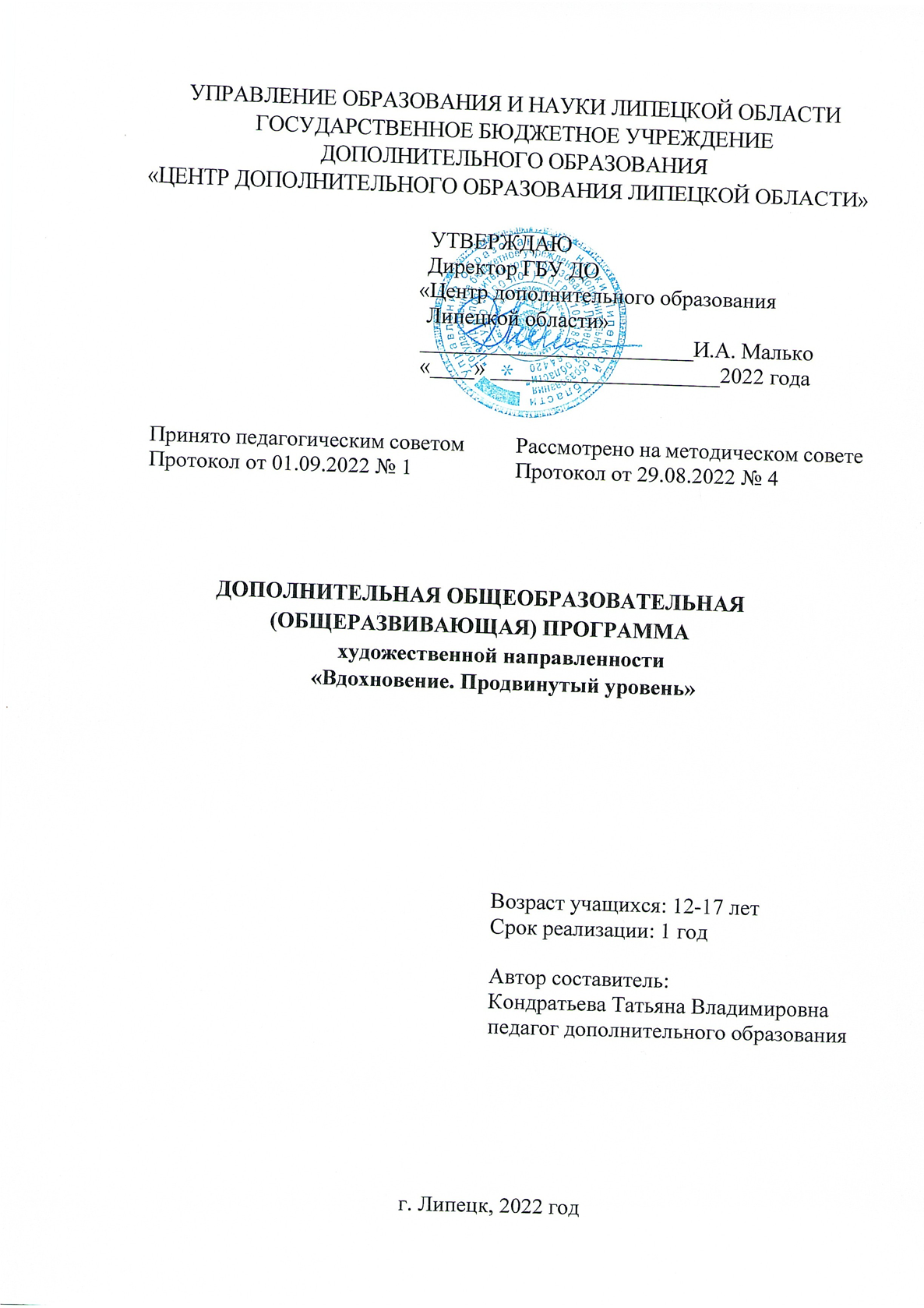 СОДЕРЖАНИЕ1. Комплекс основных характеристик программы1.1 Пояснительная записка……………………………………………………….31.2 Цель и задачи программы………………………………………….................61.3 Содержание программы………………………………………………………71.4 Планируемые результаты …………………………………………………..112. Комплекс организационно-педагогических условий2.1 Формы аттестации…………………………………………………………...142.2 Методическое обеспечение…………………………………………………172.3 Календарный учебный график……………………………………………...182.4 Рабочая программа…………………………………………………….…….192.5 Условия реализации программы………………………………………...….323. Иные компоненты3.1 Воспитательная работа ……………………………………………………..343.2 Работа с родителями (законными представителями)…………………...…354.  Список литературы……………………………………………………........371. Комплекс основных характеристик образования1.1. Пояснительная записка«Уровень культуры эпохи, как и отдельного человека, определяется отношением к прошлому»А.С. ПушкинВоспитание личности учащегося, приобщение его к культурным ценностям, формирования интереса к культуре своего края и осознанного отношения к окружающему нас миру, развитие творческих способностей – основные вехи социализации личности. Основным инструментом социализации учащегося является искусство – «одна из форм общественного сознания, составная часть духовной культуры человечества, специфический род практически-духовного освоения мира».Разновидностями искусства являются изобразительное искусство, основанное на восприятии и передаче окружающего мира человеком, и декоративно-прикладное искусство, создающее художественные изделия, предназначенные для быта. На занятиях учащиеся знакомятся с традиционным народным творчеством не только родного края, но и русской культуры в целом, а также с мировой художественной культурой, изучают творчество современных художников, занимаются проектно-исследовательской деятельностью. При этом они анализируют и изучают произведения декоративно-прикладного и изобразительного искусства, начиная от формообразования и технологии изготовления и заканчивая дизайном изделия, что позволяет привить интерес к творчеству, к истокам народного творчества, воспитать эстетический вкус.Дополнительная общеобразовательная (общеразвивающая) программа художественной направленности «Вдохновение. Продвинутый уровень» разработана на основе нормативно-правовой документации:1. Федеральный Закон «Об образовании в Российской Федерации» (№ 273-ФЗ от 29.12.2012) (ред. от 31.07.2020 г.)2. Приказ Министерства просвещения РФ от 9 ноября 2018 г. № 196 «Об утверждении Порядка организации и осуществления образовательной деятельности по дополнительным общеобразовательным программам» (ред. от 30.09.2020 г.)3. Приказ Минобрнауки от 23.08.2017 № 816 «Об утверждении Порядка применения организациями, осуществляющими образовательную деятельность, электронного обучения, дистанционных образовательных технологий при реализации образовательных программ» (Зарегистрировано в Минюсте России от 18.09.2017№ 48226) 4. Постановление Главного государственного санитарного врача Российской Федерации от 28.09.2020 г. № 28 «Об утверждении санитарных правил СП 2.4.3648-20 «Санитарно-эпидемиологические требования к организациям воспитания и обучения, отдыха и оздоровления детей и молодежи».	 5. Федеральный Закон от 31.07.2020 г. № 304 «О внесении изменений в ФЗ «Об образовании в РФ» по вопросам воспитания обучающихся»	 6. Концепция развития дополнительного образования детей до 2030 года, утвержденная распоряжением Правительства Российской Федерации от 31 марта 2022 г. № 678-р.Программа продвинутого уровня обучения предполагает знакомство с декоративным творчеством, которое является составной частью художественно-эстетического направления внеурочной деятельности в образовании. Оно наряду с другими видами искусства готовит учащихся к пониманию художественных образов, знакомит их с различными средствами выражения. На основе эстетических знаний и художественного опыта у учащихся складывается отношение к собственной художественной деятельности.Направленность программы – художественнаяПрограмма предоставляет учащимся дополнительные возможности по развитию творческих и образовательных потребностей для духовного и интеллектуального развития посредством приобщения их к искусству. Дает возможность не только изучить различные техники декоративно-прикладного искусства, но и применить их, используя комплексно, при проектировании предметов одежды, интерьера, и всего, что так или иначе окружает нашу жизнь.Новизна программыНовизна программы заключается в том, что изучаются такие виды пространственного (пластичного) искусства, как изобразительное и декоративно-прикладное искусство, которые позволяют сформировать творческие возможности учащегося, развить в нем чувство прекрасного. В ходе обучения, учащиеся занимаются проектно-исследовательской деятельностью, что позволяет не только развить художественный вкус, но и сформировать мотивацию к творческой работе, познакомить с шедеврами мировой культуры, привить интерес к культурному наследию родного края, воплотить в материале свои творческие замыслы.Вовлечение в исследовательскую деятельность выявляет проблемные точки, развивает способность анализировать ситуацию, учит ставить перед собой цели и задачи, расставлять акценты, прогнозировать ожидаемый результат, доказать выдвинутую гипотезу, сделать определенные выводы.Актуальность программыИскусство – это, прежде всего, средство общения людей. Оно способствует познанию мира, самих себя и своего отношения к тем или иным культурным ценностям, помогает воспитать личность. Изучая культурное наследие, мы развиваем не только чувство гордости, но и желание самому создать что-то подобное.Для понимания языка изобразительного искусства, в том числе и декоративно-прикладного, который помогает понять красоту окружающего мира, приобщает к культурно-духовным ценностям, формирует мировоззрение, необходимо сохранять лучшие традиции прошлого и передавать их молодому поколению, чтобы не прерывалась «времен связующая нить».Поэтому актуальность программы «Вдохновение» заключается в том, что, используя различные художественные приемы и техники, учащиеся раскрывают свои индивидуальные возможности и творческие способности, т.е. познают себя как творческую личность.Педагогическая целесообразностьПеред системой дополнительного образования детей государством поставлена задача нравственно-духовного воспитания и развития творческих способностей личности. Обучая пластическим искусствам, мы прививаем художественный вкус, развиваем мелкую моторику, творческие способности учащихся, воспитываем чувства патриотизма.Отличительные особенности программыНастоящая программа не дублирует ни одну из программ и призвана научить не только репродуктивным путём осваивать сложные трудоёмкие приёмы и различные технологии, но и побудить творческую деятельность, направленную на постановку и решение проблемных ситуаций при выполнении работы.Программа имеет межпредметные связи с другими образовательными областями. Так, изучая основы материаловедения, учащиеся применяют знания, полученные на уроках природоведения, естествознания, физики, химии. При выполнении эскизов изделия, при работе над композицией применяют знания из областей черчения, рисования, математики. Адресат программы Программа построена с учетом возрастных и психологических особенностей учащихся, реализуется для всех желающих в разновозрастных группах; рассчитана на любой социальный статус учащихся, имеющих различные интеллектуальные, технические, творческие способности, не имеющие противопоказаний по здоровью.	Набор осуществляется без специальной подготовки, от обучающихся не требуется специальных знаний и умений.Режим занятийПродолжительность и режим занятий в студии «Вдохновение» устанавливается локальным нормативным актом в соответствии с Санитарно-эпидемиологическими требованиями к организациям воспитания и обучения, отдыха и оздоровления детей и молодежи.	Занятия проводятся два раза в неделю по три часа. Продолжительность         одного занятия составляет 45 минут. После 45 минут занятий организовывается обязательный перерыв длительностью 10 минут для проветривания помещения и отдыха учащихся. 	Общее количество часов в неделю по программе - 6 часов для одной группы учащихся включая учебные занятия в выходные дни с учетом пожеланий родителей (законных представителей) несовершеннолетних учащихся и с целью создания наиболее благоприятного режима занятий и отдыха детейСроки реализации программы-01.09.2022-31.05.2023. Объем программы-216 часов (в том числе: теория-36 час., практика-180 час.) 36 недель/9 месяцев/1 годФорма обучения - очнаяОсобенности организации образовательного процесса - язык реализации программы - государственный русскийЦелевая аудитория по возрасту-12-17 лет.1.2 Цель и задачи программыЦель программы: развитие творческих способностей учащихся и мотивации к познанию средствами изобразительного и декоративно-прикладного искусства.        Задачи программы.Образовательные:познакомить учащихся с изобразительным и декоративно-прикладным искусством;познакомить с народными ремеслами и промыслами нашей области;обучить основам цветоведения и материаловедения;обучить различным художественным приемам и техникам;обучить навыкам работы с различными материалами.Развивающие:формирование навыков проектно-исследовательской деятельности;формирование и развитие творческих способностей учащихся;формирование эстетического и художественного вкуса;развитие способностей к самопознанию и самоопределению;развитие моторных навыков, образного мышления, внимания, фантазии.Воспитательные:привитие интереса к культуре своей Родины, к истокам народного творчества;воспитание эстетического отношения к действительности, трудолюбия, аккуратности, усидчивости, терпения, умения довести начатое дело до конца, взаимопомощи при выполнении работы, экономичного отношения к используемым материалам;привитие основ культуры труда.1.3. Содержание программыУчебный план        Содержание учебного планаТема 1. Вводное занятие.Цель и задачи. Режим работы. План занятий. Демонстрация кукол. Инструменты и материалы, необходимые для работы. Организация рабочего места. Правила охраны труда и противопожарной защиты.Тема 2. Рисование архитектурной деталиКапитель дорического ордера. Конструктивный анализ формы и ее отдельных элементов во взаимосвязи. Построение изображения капители с учетом пропорции, перспективы и характера. Выявление объемной формы капители с помощью светотени.Тема 3. Изображение головы человекаТема 3.1 Рисование черепаОбрубовка черепа. Линейное построение. Штриховка.Рисунок черепаТема 3.2 Рисование головы человекаРазбивка головы человека на геометрические тела. Линейное построение. Штриховка.Рисунок головы.Тема 4. История куклыКукла в древности. Рождение промышленной куклы. Золотой век кукол. Арт-кукла.Народная кукла. Кукла-игрушка. Кукла-модель. Авторская кукла. Знакомство с авторской куклой. Музейная кукла. Коллекционная кукла. Характерная кукла.Тема 5. МатериаловедениеПолимерные материалы: суперскалпей, фимо, цернит, премо. Их характеристика и свойства. Паперклей. Проволока Краска. Трессы. Клей. Глаза кукол. Нож дачная бумага.Тема 6. Технология изготовления авторской куклыТема 6.1 Дизайн и эскиз куклыПонятие дизайна. Виды дизайна. Понятие эскиза. Эскиз образа куклы.Тема 6.2 Изготовление каркаса куклыИзготовление каркаса тела. Материалы для изготовления куклы. Плетение каркаса.Тема 6.3 Изготовление головы куклыОпределение размера и типа головы. Основа головы. Определение линии глаз. Подготовка пластической массы к работе. Нанесение пластической массы на основу головы. Формирование лица: глаз, носа, рта. Работа над особенностями черт лица.Тема 6.4 Изготовление рук и ногИзготовление каркаса рук и ног. Нанесение пластической массы на каркас. Придание нужных линей фаланг пальцев и ногтей.Тема 6.5 Изготовление туловища куклыОбмотка туловища синтепоном. Обтяжка туловища трикотажем.Тема 6.6 Роспись головы куклыПодготовка лица к тампованию. Тампование (тонирование) лица: нанесение румян, придание тона линиям виска и лба. Роспись глаз, бровей и губ.Тема 6.7 Оформление образа куклыИзготовление парика, создание прически. Изготовление костюма куклы. Создание композиции для полного завершения образа куклы.Тема 7. Русский народный костюмТема 7.1 Изучение русского народного костюма.Особенности русского народного костюма. Повседневный костюм. Праздничный костюм.Наброски русского народного костюма.Тема 7.2 Русский народный костюм Липецкой областиИз истории Липецкой области. Разнообразие народного костюма Липецкой области.Наброски русского народного костюма Липецкого края.Тема 8. Реконструкция народного костюма Липецкой областиТема 8.1 РубахаЖенская рубаха и ее разновидности. Крой и пошив.Мужская рубаха. Крой и пошивВыполнение выкройки рубахи в масштабе. Крой рубахи. Пошив рубахи.Тема 8.2 СарафанКосоклинный сарафан. Особенности кроя. Пошив.Каргопольский сарафан. Особенности кроя. Пошив.Выкройка сарафана в масштабе. Крой сарафана. Пошив.Тема 8.3 ПоневаРазновидности поневы. Крой. Пошив.Выкройка поневы в масштабе. Крой. Пошив.Тема 8.4 ШушпанШушпан и его разновидности. Особенности кроя. Пошив.Выкройка шушпана в масштабе, его крой и пошив. Тема 8.5 ДушегреяДушегрея и ее разновидности. Крой и пошив.Выкройка душегреи в масштабе. Крой и пошив.Тема 8.6 ФуфайкаФуфайка и ее разновидности. Крой и пошив.Выкройка фуфайка в масштабе. Крой и пошив.Тема 8.7 Головной уборВиды головного убора. Крой и пошив.Выкройка головного убора по выбору. Крой и пошив.Тема 8.8 ШтаныШтаны и их разновидность. Крой и пошив.Выкройка штанов в масштабе. Крой и пошив.Тема 9. Ткачество поясаТкачество на дощечках. Ткачество на бердышках.Ткачество пояса по выбору.Тема 10. Вышивка народного костюмаОрнамент вышивки народного костюма. Вышивка тамбурным швом. Вышивка крестом.Вышивка выбранного изделия.Тема 11. Экскурсии, выставкиЭкскурсии в музей, посещение галерей и выставок.Тема 12. Итоговая практическая работаВыбор итоговой практической работы.  Реплика народного костюма Липецкой области. Описание техники выполнения. Творческий или исследовательский проект по выбранному изделию либо галереи выполненных работ.Тема 10. Итоговое занятиеОрганизация выставки лучших работ учащихся. Обсуждение результатов выставки, защита исследовательских работ, подведение итогов.1.4. Планируемые результаты программыРезультатом освоения программы «Вдохновение» является приобретение учащимися следующих знаний, умений и навыков:Личностные:личностных качеств (ответственность, исполнительность, трудолюбие, аккуратность, уважение к чужому труду и результатам труда, культурному наследию и др.);устойчивого познавательного интереса к творческой деятельности посредством изобразительного искусства;ценности здорового и безопасного образа жизни;потребности и навыков коллективного взаимодействия через вовлечение в общее творческое дело;ориентации на понимание причин успеха в творческой деятельности;навыков самостоятельной работы при выполнении практических творческих работ;эстетического сознания через освоение художественного наследия народов России, творческой деятельности эстетического характера;развитие способности к самооценке на основе критерия успешности деятельности.Метапредметные:Регулятивные:выбирать художественные материалы, средства художественной выразительности для создания творческих работ;осуществлять поиск информации с использованием литературы и средств массовой информации;выстраивать оптимальную технологическую последовательность реализации собственного или предложенного замысла;осуществлять итоговый и пошаговый контроль в своей творческой деятельности.Познавательные:различать изученные виды изобразительного и декоративно-прикладного искусства, представлять их место и роль в жизни человека и общества;приобретать и осуществлять практические навыки и умения в художественном творчестве;осваивать особенности художественно-выразительных средств, материалов и техник, применяемых в изобразительном искусстве;развивать художественный вкус как способность чувствовать и воспринимать многообразие видов и жанров искусства;развивать фантазию, воображение, художественную интуицию, память;развивать критическое мышление, способность аргументировать свою точку зрения по отношению к различным произведениям изобразительного и декоративно-прикладного искусства;понимать культурно-историческую ценность традиций, отраженных в предметном мире, и уважать их.Коммуникативные:сотрудничать и оказывать взаимопомощь, доброжелательно и уважительно строить свое общение со сверстниками и взрослыми;учитывать разные мнения и интересы и обосновывать собственную позицию;задавать вопросы, необходимые для организации собственной деятельности и сотрудничества с партнером;адекватно использовать речь для планирования и регуляции своей деятельности.Предметные результаты:в области художественного творчества:знания основных видов народного художественного творчества;знания терминологии в области декоративно-прикладного и изобразительного искусства;умения грамотно изображать с натуры и по памяти предметы (объекты) окружающего мира;умения создавать художественный образ на основе решения технических и творческих задач;умения самостоятельно преодолевать технические трудности при реализации художественного замысла;навыки копирования лучших образцов различных художественных ремесел;навыки работы в различных техниках и материалах;навыки передачи объема и формы, четкой конструкции предметов, передачи их материальности, фактуры с выявлением планов, на которых они расположены;навыки подготовки работ к экспозиции.в области пленэрных занятий:знания об объектах живой природы, особенностях работы над пейзажем, архитектурными мотивами;знания способов передачи большого пространства, движущейся и постоянно меняющейся натуры, законов линейной перспективы, равновесия, плановости;умения изображать окружающую действительность, передавая световоздушную перспективу и естественную освещенность;умения применять навыки, приобретенные на учебных предметах «рисунок», «живопись», «композиция».в области истории искусств:знания основных этапов развития декоративно-прикладного и изобразительного искусства;первичных навыков восприятия и анализа художественных произведений различных стилей и жанров, созданных в разные исторические периоды, в том числе произведений декоративно-прикладного искусства и народных промыслов;умения использовать полученные теоретические знания в художественно-творческой деятельности.2. Комплекс организационно-педагогических условий2.1. Формы аттестацииВ программе применяются технологии, которые дают возможность учитывать индивидуальные способности и возможности каждого обучающегося: знания в области искусства, состояние здоровья, уровень мотивации к обучению, степень загруженности каждого ребёнка, профориентацию.Контроль осуществляется на основе наблюдения за образовательным процессом с целью получения информации о достижении планируемых результатов.Эффективность и результативность программы отслеживается через образовательную аналитику - сбор, анализ и представление информации об учащихся (включает уровень образованности ребенка - уровень предметных знаний и умений, уровень развития его личностных качеств, параметры входного контроля, промежуточной аттестации и аттестация на завершающем этапе реализации программы, педагогах дополнительного образования, образовательной программе и контенте, необходимые для понимания и оптимизации учебного процесса).  В образовательном процессе педагогами активно используются инновационные образовательные технологии: проектная и исследовательская деятельность, индивидуальный подход, тренировочные упражнения, здоровьесберегающие технологии, что способствует повышению качества знаний, умений и навыков в освоении программы, результативности участия в мероприятиях различного уровня.	В течение года педагог студии проводит мониторинг по следующим критериям качественного их проявления:расширение диапазона знаний, умений и навыков в области выбранного направления;достижение определенного уровня эстетической культуры;творческая активность (ситуация успеха на занятиях, мероприятиях Центра, мероприятиях областного и Всероссийского уровня);уровень самооценки учащегося;профессиональное самоопределение учащихся;творческое сотрудничество в рамках коллектива.	Аттестация является обязательным компонентом образовательной деятельности и служит оценкой уровня и качества освоения обучающимися образовательной программы.Входной контроль – оценка исходного уровня знаний учащихся перед началом образовательного процесса.	Промежуточная аттестация – оценка качества усвоения учащимися содержания конкретной общеразвивающей программы по итогам учебного периода (года обучения).	Аттестация на завершающем этапе реализации программы – оценка учащимися уровня достижений, заявленных в программе по завершении всего образовательного курса.Аттестация учащихся осуществляется в соответствии с критериями оценки сформированности компетенций, заложенными в содержание общеобразовательной (общеразвивающей) программы «Вдохновение. Продвинутый уровень» по уровням освоения материала и определяет переход учащегося на следующую образовательную ступень. Формы проведения аттестации: собеседование, тестирование, самостоятельные творческие работы, контрольные занятия, практические работы, конкурсы, выступления, отчетные концерты, итоговые занятия и др.Еще один показатель качества подготовки учащихся – участие и результативность в мероприятиях различного уровня.Оценочный лист уровня сформированности знаний, умений и навыковПротокол результатов аттестации учащихся (шаблон)Вид аттестации: предварительная (сентябрь) / текущая (декабрь) / промежуточная или аттестация на завершающем этапе (май)	Творческое объединение (коллектив):	Наименование программы: 	Группа №:  	Год обучения:     	Кол-во учащихся в группе:	Ф.И.О. педагога:	Дата проведения аттестации:	Форма проведения: собеседование, практическое задание, ролевая игра, конкурс, викторина, игра, итоговый концерт (выставка), тесты и др.)	 Форма оценки результатов: уровень (высокий, средний, низкий)Результат аттестации	Всего аттестовано_______ из них по результатам аттестации:высокий уровень______средний уровень______низкий уровень_______	Подпись педагога                                                                   Оценочные материалы Содержание аттестации. Сравнительный анализ качества выполненных работ начала и конца учебного года (выявление роста качества исполнительского мастерства):Композиционное размещение на листе;рисование архитектурной детали;степень развития интеллектуальных, художественно-творческих способностей учащегося, его личностных качеств;уровень развития общей культуры учащегося.Форма оценки: уровень (высокий, средний, низкий).Подведение итогов реализации данной дополнительной общеобразовательной (общеразвивающей) программы осуществляется через тестирование, выставки, участие в областных, Всероссийских и международных смотрах, конкурсах и фестивалях.Примерные параметры и критерии оценки уровня усвоения программы.                             Ознакомительный уровень2.2. Методическое обеспечениеРазработка методических рекомендаций, практикумов, сценариев по различным формам работы с детьми: беседы, игры, конкурсы, соревнования.Разработка методических пособий, иллюстративного и дидактического материала.Разработка эскизов костюмов.Различные формы и методы обучения в программе реализуются различными способами и средствами, способствующими повышению эффективности условия знаний и развитию творческого потенциала личности учащегося.Методы обученияНаглядный:непосредственно показ педагогом техники изображения элементов;опосредованный показ правильной техники выполнения изделий;использование графических материалов, различных приспособлений при объяснении;дидактическая игра.	Словесный: обращение к сознанию учащегося, добиваясь не автоматического, а осмысленного выполнения и исполнения.Практический: в его основе лежит многократное повторение и отработка. Разработка методических рекомендаций, практикумов, сценариев по различным формам работы с детьми: беседы, игры, конкурсы, соревнования.Разработка методических пособий, иллюстративного и дидактического материала.Методы контроля и управления образовательным процессом – это наблюдение педагога в ходе занятий, анализ подготовки и участия воспитанников коллектива в мероприятиях, оценка зрителей, членов жюри, анализ результатов выступлений на различных областных, всероссийских мероприятиях, конкурсах. Принципиальной установкой программы (занятий) является отсутствие назидательности и прямолинейности в преподнесении актерского материала. При работе по данной программе вводный (первичный) контроль проводится на первых занятиях с целью выявления образовательного и творческого уровня обучающихся, их способностей. Он может быть в форме собеседования или тестирования (см. пр. №1; 2). Текущий контроль проводится для определения уровня усвоения содержания программы. Формы контроля традиционные (концертные выступления, спектакли, фестивали, конкурсы.2.3.	Календарный учебный график	График учитывает возрастные психофизические особенности учащихся и отвечает требованиям охраны их жизни и здоровья. Государственное бюджетное учреждение дополнительного образования «Центр дополнительного образования Липецкой области» в установленном законодательством Российской Федерации порядке несет ответственность за реализацию в полном объеме дополнительных общеразвивающих программ в соответствии с календарным учебным графиком.Начало учебного периода – 01.09.2022Количество учебных групп – 2Регламент образовательного процесса.Группа № 1: 6 занятий в неделюГруппа № 2: 6 занятий в неделю	Занятия проводятся по расписанию, утвержденному директором   ГБУ ДО «Центр дополнительного образования Липецкой области», занятия начинаются в 09.00 и заканчиваются не позднее 20.00.Продолжительность занятий.Группа № 1:45 минут;   Группа № 2: 45 минут;         	После 45 минут занятий организовывается перерыв длительностью 10минут для проветривания помещения и отдыха учащихся.	Окончание учебного периода – 31.05.2023	Летний оздоровительный период: 1 период: с 01 по 30 июня (ежегодно)2 период: с 15 по 31 августа (ежегодно)	Занятия в ансамбле в летний период проводятся по краткосрочным дополнительным общеобразовательным (общеразвивающим) программам с основным или переменным составом в одновозрастных и в разновозрастных группах.  Рабочая программаГруппа № 1: Работает в составе одной учебной группы.Возраст учащихся 12-17 лет.Занятия проводятся 2 раза в неделю по 3 часа, на базе ГБУ ДО «Центр дополнительного образования Липецкой области».Понедельник 15.30 – 18.05Вторник 15.30 – 18.05Группа № 2:Работает в составе одной учебной группы.Возраст учащихся 12-17 лет.Занятия проводятся 2 раза в неделю по 3 часа, на базе ГБУ ДО «Центр дополнительного образования Липецкой области».Среда 15.30 – 18.05Воскресенье 11.00 – 13.35 Условия реализации программыОборудование и инструменты:	станок для ткачества компьютерножницыпассатижикусачкиплоскогубцыбокорезыкруглогубцынейлоногубцымолотоккиянканаковальняригель для колецлинейкасантиметровая лентарулетка штангенциркульдрельбормашинатискискальпельлезвие (канцелярский нож)стекистоматологические инструментыкисти:иглыпинцетшвейная машинкаманекен раздвижнойгипсовые наглядные пособиямольбертноутбукэкранмедиапроектормагнитная доскадыроколыРасходные материалы: нитки                проволокамедные листыбусиныкамнибисерфурнитура ювелирнаясредства для шлифовки тканьсинтепонклейполимерная глинахолодный фарфорспонжикраскилак акриловыйразбавитель слабопахнущийтрессы из козьего мехаакриловые и стеклянные глазки (для кукол)3. Иные компоненты3.1 Воспитательная работаВоспитательная работа с учащимися Студии «Вдохновение» проводится в целях приобщения обучающихся к культурным ценностям своего народа, базовым национальным ценностям российского общества, общечеловеческим ценностям в контексте формирования у них российской гражданской идентичности. 	Учащиеся коллектива принимают участие как в общих мероприятиях Центра, так и в мероприятиях внутри своего творческого объединения. 	Мероприятия воспитательного характера проводятся в рамках Плана воспитательной работы ГБУ ДО «Центр дополнительного образования Липецкой области» и в рамках Календаря образовательных событий, приуроченных к государственным и национальным праздникам Российской Федерации, памятным датам и событиям российской истории и культуры на 2022/23 учебный год, утвержденного Министерством просвещения РФ.	В плане воспитательной работы предусмотрены как активные, так и дистанционные формы организации деятельности.План воспитательной работы3.2 Работа с родителями (законными представителями)	Работа с родителями (законными представителями) несовершеннолетних учащихся осуществляется для более эффективного достижения цели воспитания, которая обеспечивается согласованием позиций семьи и Центра. 	Работа с родителями или законными представителями осуществляется в рамках следующих видов и форм деятельности:организация родительской общественности, участвующая в управлении Центром и решении вопросов воспитания и социализации их детей;взаимодействие с родителями посредством сайта и социальных сетей;присутствие родителей на отчетных мероприятиях.Родительские собрания в студии «Вдохновение» проходят на следующие темы: «Взаимодействие и взаимопонимание дополнительного образования и семьи»; «Роль СМИ в воспитании ребенка»; «Здоровый образ жизни. Нужные советы»; «Современная семья – какая она?»; «Мы вместе против проблемы, но не против друг друга».Периодичность проведения родительских собраний: организационное собрание – сентябрь; итоговое собрание – май; индивидуальные встречи – в течение года.4.  Список литературыДля педагога:Ануфриева М.Я. Искусство бисерного плетения. Современная школа, 2004. – 399 с., ил.Бенсон Энн. Бисероплетение. М: Мартин, 2006. – 128 с., ил.Бенсон Энн. Вышивка бисером. Мотивы и идеи. М: Изд. дом «Ниола 21-й век», 2006. – 128 с., ил. Божко Л.А. Бисер. М.: Мартин, 2004. – 120 с., ил. Виноградова Е.Г. Оплетение бисером и шнуром. СПб.: ООО «Издательский дом "Кристалл"», 2000Ляукина М.В. Бисер: Техника. Приемы. Изделия. М.: АСТ-ПРЕСС КНИГА, 2005. – 288 с., ил.Ляукина М.В. Бисер. Основы художественного ремесла. М.: АСТ-ПРЕСС, 2000. – 176 с., ил.Для учащихся:Сколотнева Е.И. Бисероплетение.СПб.: ООО «Диамант», ООО «Золотой        век», 2002. – 480 с., ил.Тимченко Э.А. Бисерное рукоделие. Смоленск: Русич, 2004. – 160 с., ил.Чиотти Данотелла. Бисер. М.: Изд. дом «Ниола 21-й век», 2005. – 160 с., ил. Юрова Е.С. Старинные русские работы из бисера. – М.: Истоки, 2001.Эрдман О.М. Использование народного декоративно-прикладного   искусства как носителя национальной традиции в освоении школьниками культурного наследия своего народа. // Социально-психологические проблемы ментальности. Материалы научной конференции Смоленск, 2004№ п/пТЕМАВсего часовТеоретич. часовПрактич. часовФорма аттестации/контроля1Вводное занятие3122Рисование архитектурной детали918Открытый урок3Изображение головы человека424383.1Рисование черепа18216Собеседование3.2Рисование головы человека24222Практическая работа4.История куклы33-5.Материаловедение3126.Технология изготовления авторской куклы486426.1Дизайн и эскиз куклы312Презентация работ6.2Изготовление каркаса куклы312Опрос6.3Изготовление головы куклы918Открытый урок6.4Изготовление рук и ног918Практическая работа6.5Изготовление туловища куклы3-3Викторина6.6Роспись головы куклы918Самостоятельная работа6.7Оформление образа куклы12111Презентация работ7.Русский народный костюм642Викторина7.1Изучение русского народного костюма321Текущая аттестация7.2Русский народный костюм Липецкой области321Презентация работ8.Реконструкция народного костюма Липецкой области548468.1Рубаха918Викторин8.2Сарафан9188.3Понева312Самостоятельная работа8.4Шушпан918Презентация работ8.5Душегрея918Викторина8.6Фуфайка615Текущая аттестация8.7Головной убор615Самостоятельная работа8.8Штаны312Презентация работ9.Ткачество пояса62410.Вышивка народного костюма62411.Экскурсии, выставки33-12.Итоговая практическая работа31-31Аттестация на завершающем этапе 13.Итоговое занятие211Промежуточная/ выставкаИтого:Итого:21636180Параметры оценкиКритерии оценкиКритерии оценкиПараметры оценки+-Композиционное размещение на листеРазложение объекта на простые геометрические фигурыСоставление и развитие сюжетаПолучение нужного цвета при помощи смешения красок.Применение планов в изображении№Фамилия, имя учащегосяРезультат аттестации1.Иванов Иван Ивановичвысокий2.......№ п/пПараметры оценкиКритерии оценкиКритерии оценкиКритерии оценки№ п/пПараметры оценкиВысокий уровеньСредний уровеньНизкий уровень1.Изображение элементов неживой природы, человека, животногочеловек, животное и неживая природа на рисунке хорошо прорисованы, имеется четкая штриховка и проработка деталей.человек, животное и неживая природа на рисунке прорисованы с, но без изображения мелких деталейчеловек и неживая природа на рисунке изображены схематично,животное на рисунке трудноузнаваемо2. Просмотр имеющихся рисунков учащегосяналичие папки с хорошо нарисованными рисунками на разную тематику2-3 рисунка со средним изображением, тематика рисунков - однообразнаярисунков нет или мало и схематичные3. Знание цветов палитрыЗнает три основных цвета, вторичные и третичные цвета палитры и может воспроизвести замес краски на палитре.знает несколько цветов палитры (около 10) и их оттенки, умеет смешивать основные цвета с целью получения вторичных и третичных цветовзнает только основные цвета палитры(красный, желтый, синий)МетодыФормыПриемыОбъяснительно-иллюстративный методЛекции, беседы, рассказы, обсуждения, консультации, презентации, демонстрацииДемонстрация наглядных материалов, пособий, беседы.Метод частично-поисковыйРабота по схемам. Работа с литературой, постановка проблемных вопросовСамостоятельная разработка эскизов, самостоятельное изучение литературыРепродуктивный методДемонстрация умений, применение знаний на практикеСамостоятельная практическая работа: проработка новых и совершенствование ранее изучаемых знанийМониторинг эффективности программы обученияПервичная диагностика, итоговая диагностикаАнкетирование, практическая работа участие в концертах,  мероприятиях, фестивалях, конкурсахКонтроль знаний, умений и навыковОтработка изученного материала, викторины, участие в конкурсахФестивали, конкурсы, викторины внутри творческого объединения, участие в итоговой выставкеМетод игрыИгры и упражнения на развитие внимания и воображенияПроведение культурно-досуговых мероприятий и игровых программДата проведенияТеорияВремя (мин)ПрактикаВремя (мин)Др. формы работы (беседы, игры, упражнения, тренинги)Время (мин)Кол-во часов1234567805.09Вводное занятиеЗнакомство с планом работы студии ИЗО, ДПИ и графического дизайна «Вдохновение»Инструктаж по технике безопасности на занятиях45Рисунок на тему «Лето!»80Знакомство с произведениями ДПИ10306.09Рисование архитектурной деталиКапитель дорического ордера. 45Построение изображения капители с учетом пропорции, перспективы и характера.80Упражнения «Композиция»10312.09Капитель дорического ордера.45Построение изображения капители с учетом пропорции, перспективы и характера.80Индивидуальная работа с учащимися10313.09-Выявление объемной формы капители 115Викторина «Бумажнаяпластика»20319.09Рисование черепа.Линейное построение. (1 этап)45Рисование черепа80Индивидуальная работа с учащимися10320.09Рисование черепа.Линейное построение. (2 этап)45Рисование черепа80Индивидуальная работа с учащимися10326.09Рисование черепа.Линейное построение. (3 этап)45Рисование черепа80Викторина «Бумажнаяпластика»10327.09Рисование черепа.Линейное построение. (4 этап)45Рисование черепа80Индивидуальная работа с учащимися10303.10Рисование черепа.Штриховка.45Штриховка80Викторина «Конструктивныеособенности»10304.10Штриховка.45Штриховка80Индивидуальная работа с учащимися10310.10Рисование головы человека45Рисунок головы80Викторина «Персонаж»10311.10Рисование головы человека(1 этап)45Рисунок головы80Игра «Нарисуй-Ка»10317.10Рисование головы человека(2 этап)45Рисунок головы80Индивидуальная работа с учащимися10318.10Рисование головы человека(3 этап)45Рисунок головы80Опрос, викторина «Рисунок»10324.10Рисование головы человека(4 этап)45Рисунок головы80Упражнения «Композиция»10325.10Рисунок головы45Рисунок головы80Викторина «Бумажнаяпластика»10331.10Рисование головы человека. Штриховка45Штриховка80Индивидуальная работа с учащимися10301.11Штриховка45Отработка техники80Индивидуальная работа с учащимися10307.11История куклыКукла в древности. Народная кукла. Авторская кукла. Коллекционная кукла. 115-Игра «Персонаж»20308.11Материаловедение.Полимерные материалы45Работа с полимерным материалом80Индивидуальная работа с учащимися10314.11Технология изготовления авторской куклыДизайн и эскиз куклы45Эскиз образа куклы80Упражнения «Декоративные элементы»10315.11Изготовление каркаса куклы45Плетение каркаса куклы80Викторина «Конструктивныеособенности»10321.11Изготовление головы куклы45Изготовление основы головы80Индивидуальная работа с учащимися10322.11Изготовление головы куклы(1 этаж)45Формирование лица: глаз, носа, рта80Индивидуальная работа с учащимися10328.11Изготовление головы куклы(1 этаж)45Работа над особенностями черт лица80Викторина «Конструктивныеособенности»10329.11Изготовление рук и ног 45Изготовление каркаса рук и ног80Индивидуальная работа с учащимися10305.12Изготовление рук и ног(1 этап)45Нанесение пластической массы на каркас80Индивидуальная работа с учащимися10306.12Изготовление рук и ног(2 этап)45Придание нужных линей фаланг пальцев и ногтей80Индивидуальная работа с учащимися10312.12Изготовление рук и ног(3 этап)45Изготовление туловища куклы80Упражнения «Композиция»10313.12Роспись головы куклы45Подготовка лица к тампованию80Индивидуальная работа с учащимися10319.12Роспись головы куклы(1 этап)45Тампование (тонирование) лица80Индивидуальная работа с учащимися10320.12Роспись головы куклы(2 этап)45Роспись глаз, бровей и губ80Упражнения «Декоративные элементы»10326.12Оформление образа куклы45Изготовление парика, создание прически.80Индивидуальная работа с учащимися10327.12Оформление образа куклы(1 этап)45Изготовление костюма куклы.80Индивидуальная работа с учащимися10309.01Оформление образа куклы(2 этап)45Создание композиции для полного завершения образа куклы80Упражнения «Композиция»10310.01Оформление образа куклы(3 этап)45Создание композиции для полного завершения образа куклы80Упражнения «Композиция»10316.01Русский народный костюм.Особенности русского народного костюма 45Наброски русского народного костюма80Индивидуальная работа с учащимися10317.01Русский народный костюм Липецкой области45Наброски русского народного костюма Липецкого края80Игра «Персонаж»10323.01Реконструкция народного костюма Липецкой областиРубаха45Выполнение выкройки рубахи в масштабе80Индивидуальная работа с учащимися10324.01Реконструкция народного костюма Липецкой областиРубаха(1 этап)45Крой и пошив рубахи80Упражнения «Композиция»10330.01Реконструкция народного костюма Липецкой областиРубаха(2 этап)45Пошив рубахи80Упражнения «Декоративные элементы»10331.01Сарафан45Выкройка сарафана в масштабе80Викторина «Конструктивныеособенности»10306.02Сарафан(1 этап)45Крой и пошив сарафана80Индивидуальная работа с учащимися10307.02Сарафан(2 этап)45Пошив сарафана80Упражнения «Декоративные элементы»10313.02Понева45Выкройка поневы в масштабе. Крой. Пошив80Индивидуальная работа с учащимися10314.02Шушпан45Выкройка шушпана в масштабе80Индивидуальная работа с учащимися10320.02Шушпан(1 этап)45Крой и пошив шушпана80Индивидуальная работа с учащимися10321.02Шушпан(2 этап)45Пошив шушпана80Игра«Персонаж»10327.02Душегрея45Выкройка душегреи в масштабе.80Индивидуальная работа с учащимися10328.02Душегрея(1 этап)45Крой и пошив80Упражнения «Композиция»10306.03Душегрея(2 этап)45Пошив80Индивидуальная работа с учащимися20307.03Фуфайка 45Выкройка фуфайка в масштабе. Крой80Индивидуальная работа с учащимися10313.03Основные элементы45Пошив фуфайки80Индивидуальная работа с учащимися10314.03Головной убор45Выкройка головного убора по выбору80Индивидуальная работа с учащимися10320.03Основные элементы45Крой и пошив80Индивидуальная работа с учащимися10321.03Штаны45Выкройка штанов в масштабе. Крой и пошив80Индивидуальная работа с учащимися10327.03Ткачество пояса45Ткачество пояса по выбору80Индивидуальная работа с учащимися10328.03Техника пошива45Ткачество пояса по выбору80Индивидуальная работа с учащимися10303.04Вышивка народного костюма45Вышивка выбранного изделия.80Индивидуальная работа с учащимися10304.04Основные элементы45Вышивка выбранного изделия.80Индивидуальная работа с учащимися10310.04--Экскурсии в музей, посещение галерей и выставок135   311.04Итоговая практическая работа45Реплика народного костюма Липецкой области (по выбору)80Индивидуальная работа с учащимися10317.04Проектно- исследовательская деятельность45Реплика народного костюма Липецкой области (по выбору)80Индивидуальная работа с учащимися10318.04Проектно- исследовательская деятельность45Реплика народного костюма Липецкой области (по выбору)80Индивидуальная работа с учащимися10324.04Проектно- исследовательская деятельность45Реплика народного костюма Липецкой области (по выбору)80Индивидуальная работа с учащимися10325.04Проектно- исследовательская деятельность45Реплика народного костюма Липецкой области (по выбору)80Индивидуальная работа с учащимися10302.05-Реплика народного костюма Липецкой области (по выбору)115Индивидуальная работа с учащимися20315.05-Реплика народного костюма Липецкой области (по выбору)115Индивидуальная работа с учащимися20316.05-Реплика народного костюма Липецкой области (по выбору)115Индивидуальная работа с учащимися20322.05Повторение изученного материала45Реплика народного костюма Липецкой области (по выбору)80Индивидуальная работа с учащимися10323.05Смотр работ45Реплика народного костюма Липецкой области (по выбору)80Индивидуальная работа с учащимися10329.05Смотр работ45Реплика народного костюма Липецкой области (по выбору)80Индивидуальная работа с учащимися10129.05Итоговое занятие45Формирование экспозиции выставки80Выставка 102Дата проведенияТеорияВремя (мин)ПрактикаВремя (мин)Др. формы работы (беседы, игры, упражнения, тренинги)Время (мин)Кол-во часов1234567807.09Вводное занятиеЗнакомство с планом работы студии ИЗО, ДПИ и графического дизайна «Вдохновение»Инструктаж по технике безопасности на занятиях45Рисунок на тему «Лето!»80Знакомство с произведениями ДПИ10311.09Рисование архитектурной деталиКапитель дорического ордера. 45Построение изображения капители с учетом пропорции, перспективы и характера.80Упражнения «Композиция»10314.09Капитель дорического ордера.45Построение изображения капители с учетом пропорции, перспективы и характера.80Индивидуальная работа с учащимися10318.09-Выявление объемной формы капители 115Викторина «Бумажнаяпластика»20321.09Рисование черепа.Линейное построение. (1 этап)45Рисование черепа80Индивидуальная работа с учащимися10325.09Рисование черепа.Линейное построение. (2 этап)45Рисование черепа80Индивидуальная работа с учащимися10328.09Рисование черепа.Линейное построение. (3 этап)45Рисование черепа80Викторина «Бумажнаяпластика»10302.10Рисование черепа.Линейное построение. (4 этап)45Рисование черепа80Индивидуальная работа с учащимися10305.10Рисование черепа.Штриховка.45Штриховка80Викторина «Конструктивныеособенности»10309.10Штриховка.45Штриховка80Индивидуальная работа с учащимися10312.10Рисование головы человека45Рисунок головы80Викторина «Персонаж»10316.10Рисование головы человека(1 этап)45Рисунок головы80Игра «Нарисуй-Ка»10319.10Рисование головы человека(2 этап)45Рисунок головы80Индивидуальная работа с учащимися10323.10Рисование головы человека(3 этап)45Рисунок головы80Опрос, викторина «Рисунок»10326.10Рисование головы человека(4 этап)45Рисунок головы80Упражнения «Композиция»10330.10Рисунок головы45Рисунок головы80Викторина «Бумажнаяпластика»10302.11Рисование головы человека. Штриховка45Штриховка80Индивидуальная работа с учащимися10306.11Штриховка45Отработка техники80Индивидуальная работа с учащимися10309.11История куклыКукла в древности. Народная кукла. Авторская кукла. Коллекционная кукла. 115-Игра «Персонаж»20313.11Материаловедение.Полимерные материалы45Работа с полимерным материалом80Индивидуальная работа с учащимися10316.11Технология изготовления авторской куклыДизайн и эскиз куклы45Эскиз образа куклы80Упражнения «Декоративные элементы»10320.11Изготовление каркаса куклы45Плетение каркаса куклы80Викторина «Конструктивныеособенности»10323.11Изготовление головы куклы45Изготовление основы головы80Индивидуальная работа с учащимися10327.11Изготовление головы куклы(1 этаж)45Формирование лица: глаз, носа, рта80Индивидуальная работа с учащимися10330.11Изготовление головы куклы(1 этаж)45Работа над особенностями черт лица80Викторина «Конструктивныеособенности»10304.12Изготовление рук и ног 45Изготовление каркаса рук и ног80Индивидуальная работа с учащимися10307.12Изготовление рук и ног(1 этап)45Нанесение пластической массы на каркас80Индивидуальная работа с учащимися10311.12Изготовление рук и ног(2 этап)45Придание нужных линей фаланг пальцев и ногтей80Индивидуальная работа с учащимися10314.12Изготовление рук и ног(3 этап)45Изготовление туловища куклы80Упражнения «Композиция»10318.12Роспись головы куклы45Подготовка лица к тампованию80Индивидуальная работа с учащимися10321.12Роспись головы куклы(1 этап)45Тампование (тонирование) лица80Индивидуальная работа с учащимися10325.12Роспись головы куклы(2 этап)45Роспись глаз, бровей и губ80Упражнения «Декоративные элементы»10328.12Оформление образа куклы45Изготовление парика, создание прически.80Индивидуальная работа с учащимися10311.01Оформление образа куклы(1 этап)45Изготовление костюма куклы.80Индивидуальная работа с учащимися10315.01Оформление образа куклы(2 этап)45Создание композиции для полного завершения образа куклы80Упражнения «Композиция»10318.01Оформление образа куклы(3 этап)45Создание композиции для полного завершения образа куклы80Упражнения «Композиция»10322.01Русский народный костюм.Особенности русского народного костюма 45Наброски русского народного костюма80Индивидуальная работа с учащимися10325.01Русский народный костюм Липецкой области45Наброски русского народного костюма Липецкого края80Игра «Персонаж»10329.01Реконструкция народного костюма Липецкой областиРубаха45Выполнение выкройки рубахи в масштабе80Индивидуальная работа с учащимися10301.02Реконструкция народного костюма Липецкой областиРубаха(1 этап)45Крой и пошив рубахи80Упражнения «Композиция»10305.02Реконструкция народного костюма Липецкой областиРубаха(2 этап)45Пошив рубахи80Упражнения «Декоративные элементы»10308.02Сарафан45Выкройка сарафана в масштабе80Викторина «Конструктивныеособенности»10312.02Сарафан(1 этап)45Крой и пошив сарафана80Индивидуальная работа с учащимися10315.02Сарафан(2 этап)45Пошив сарафана80Упражнения «Декоративные элементы»10319.02Понева45Выкройка поневы в масштабе. Крой. Пошив80Индивидуальная работа с учащимися10322.02Шушпан45Выкройка шушпана в масштабе80Индивидуальная работа с учащимися10326.02Шушпан(1 этап)45Крой и пошив шушпана80Индивидуальная работа с учащимися10301.03Шушпан(2 этап)45Пошив шушпана80Игра«Персонаж»10305.03Душегрея45Выкройка душегреи в масштабе.80Индивидуальная работа с учащимися10312.03Душегрея(1 этап)45Крой и пошив80Упражнения «Композиция»10315.03Душегрея(2 этап)45Пошив80Индивидуальная работа с учащимися10319.03Фуфайка 45Выкройка фуфайка в масштабе. Крой80Индивидуальная работа с учащимися10322.03Основные элементы45Пошив фуфайки80Индивидуальная работа с учащимися10326.03Головной убор45Выкройка головного убора по выбору80Индивидуальная работа с учащимися10329.03Основные элементы45Крой и пошив80Индивидуальная работа с учащимися10302.04Штаны45Выкройка штанов в масштабе. Крой и пошив80Индивидуальная работа с учащимися10305.04Ткачество пояса45Ткачество пояса по выбору80Индивидуальная работа с учащимися10309.04Техника пошива45Ткачество пояса по выбору80Индивидуальная работа с учащимися10312.04Вышивка народного костюма45Вышивка выбранного изделия.80Индивидуальная работа с учащимися10316.04Основные элементы45Вышивка выбранного изделия.80Индивидуальная работа с учащимися10319.04--Экскурсии в музей, посещение галерей и выставок135   323.04Итоговая практическая работа45Реплика народного костюма Липецкой области (по выбору)80Индивидуальная работа с учащимися10326.04Проектно- исследовательская деятельность45Реплика народного костюма Липецкой области (по выбору)80Индивидуальная работа с учащимися10330.04Проектно- исследовательская деятельность45Реплика народного костюма Липецкой области (по выбору)80Индивидуальная работа с учащимися10303.05Проектно- исследовательская деятельность45Реплика народного костюма Липецкой области (по выбору)80Индивидуальная работа с учащимися10307.05Проектно- исследовательская деятельность45Реплика народного костюма Липецкой области (по выбору)80Индивидуальная работа с учащимися10310.05-Реплика народного костюма Липецкой области (по выбору)115Индивидуальная работа с учащимися20314.05-Реплика народного костюма Липецкой области (по выбору)115Индивидуальная работа с учащимися20317.05-Реплика народного костюма Липецкой области (по выбору)115Индивидуальная работа с учащимися20321.05Повторение изученного материала45Реплика народного костюма Липецкой области (по выбору)80Индивидуальная работа с учащимися10324.05Смотр работ45Реплика народного костюма Липецкой области (по выбору)80Индивидуальная работа с учащимися10328.05Смотр работ10Реплика народного костюма Липецкой области (по выбору)25Индивидуальная работа с учащимися10131.05Итоговое занятие20Формирование экспозиции выставки60Выставка 102№Название мероприятияВремя проведенияОтветственныйМероприятия, посвящённые Дню солидарности в борьбе с терроризмомМероприятия, посвящённые Дню солидарности в борьбе с терроризмомМероприятия, посвящённые Дню солидарности в борьбе с терроризмомМероприятия, посвящённые Дню солидарности в борьбе с терроризмом1Беседа на тему: «ЛетоПро»сентябрьТ.В. Кондратьева2Организация и проведения акции «Доброта, мир и справедливость», приуроченной к Дню солидарности и борьбе с терроризмом  сентябрьЮ.И.Иванова Т.В. КондратьеваВоспитательно-образовательные мероприятияВоспитательно-образовательные мероприятияВоспитательно-образовательные мероприятияВоспитательно-образовательные мероприятия1сентябрьЮ.И.Иванова Т.В. Кондратьева2«Региональный этап Всероссийского конкурса социальной рекламы в области формирования культуры здорового и безопасного образа жизни «Стиль жизни – здоровье!»октябрьЮ.И.Иванова Т.В. Кондратьева3Викторина «Учитель, педагог, преподаватель…»октябрьТ.В. Кондратьева4Изготовление праздничных открыток  ко дню материноябрьТ.В. Кондратьева5Праздничное мероприятие «Новогодний фейерверк»декабрьТ.В. Кондратьева6Урок памяти в рамках Всероссийской акции памяти «Блокадный хлеб»январьЮ.И.Иванова Т.В. Кондратьева7«Я буду Родине служить!»февральТ.В. Кондратьева8Праздничное мероприятие «Международный женский день»мартЮ.И.Иванова Т.В. Кондратьева9Интерактивный проект «Крымская весна»мартЮ.И.Иванова Т.В. Кондратьева10«Окна Победы» (День победы советского народа В Великой Отечественной войне 1941-1945 годов)майТ.В. КондратьеваМероприятия, приуроченные памятным датам знаменитых людейМероприятия, приуроченные памятным датам знаменитых людейМероприятия, приуроченные памятным датам знаменитых людейМероприятия, приуроченные памятным датам знаменитых людей1Региональный проект «Всё то, о чём Некрасов пел»декабрьЮ.И.Иванова 2Он сказа: «Поехали» (День авиации и космонавтики)апрельЮ.И.Иванова Т.В. Кондратьева